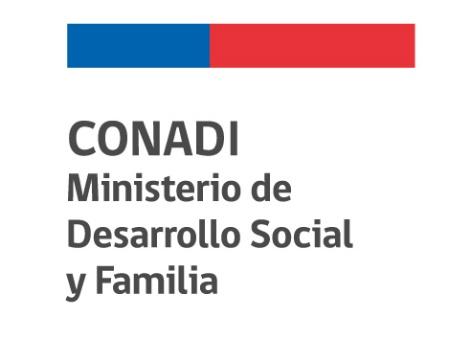 ANEXO N°2 CATEGORIA MICROEMPRESA INDIGENA (Monto máximo subsidio CONADI $4.000.000)Formulario Presentación Plan de Negocio Indígena, año 2020*Toda la información entregada por el/la postulante en este formulario deberá ser veraz; información que podrá ser contrastada en las distintas etapas del concurso y a través de la solicitud de sus verificadores pertinentes.I. DATOS PERSONALESIdentificación del Postulante:II. DE LA MICROEMPRESAEstado Actual:Marque con una XMarque con una XIII. DESCRIPCIÓN DEL PROYECTO (PLAN DE NEGOCIO)IV. MERCADOA continuación responda considerando el proyecto que desea implementar, según lo indicado en el punto III de este formulario.V.- PROCESO PRODUCTIVOA continuación responda considerando el proyecto que desea implementar, según lo indicado en el punto III de este formulario.VI.- FINANCIAMIENTO DEL PLAN DE NEGOCIO (PROYECTO)(Categoria 2: Microempresa Indígena – Monto maximo aporte CONADI $4.000.000)Metas a lograr con el proyecto:Firma PostulanteRutNombreFecha de NacimientoEstado civilNivel Educacional Básica incompletaMedia incompletaTécnicaincompletaUniversitariaincompletaNivel Educacional Básica completaMedia completaTécnicacompletaUniversitariacompletaPueblo Indígena al que perteneceNº Folio Certificado de Calidad IndígenaTeléfono FijoCelularEmailDirecciónComunaRegiónRut EmpresaRazón Social (Persona Jurídica)Nombre Representante LegalRut Representante LegalN° de trabajadores (Incluyendo al o la postulante)Dirección ComercialComunaRegiónDescripción de su microempresaSeñale las ventas promedio sin IVA del periodo comprendido entre 01 de Enero de 2019 y 31 de Diciembre de 2019. Esta información será corroborada en terreno.Señale los principales productos y/o servicios que entrega su microempresaDescriba brevemente las etapas del proceso productivo, desde la elaboración del producto o prestación de servicios, hasta la entrega al consumidorPertinencia Indígena: indique la pertinencia cultural que ud. considera relevante en su microempresa, puede establecerse en el proceso productivo o entrega del servicio (técnicas ancestrales, materias primas, uso de herramientas tradicionales, rescate cultural de algún pueblo indígena presente en el país, lengua originaria en etiquetado, nombre de fantasía o comercial, etiquetado, entre otros)¿Cómo ha financiado la actividad de la Microempresa a la fecha?¿Cómo ha financiado la actividad de la Microempresa a la fecha?Ahorros o recursos propiosTarjeta de crédito BancariaLínea de crédito BancariaTarjetas de Casas comerciales (supermercado o multitienda)Crédito de cooperativas, caja de compensación, otrosCrédito de proveedoresOtros Proyectos de gobierno (Fosis, Sercotec, Corfo, Indap, etc.)Crédito instituciones sin fines de lucro (Fondo Esperanza, Emprende, etc.)Préstamo de amigos, parientes, etc.Préstamos de consumo en alguna institución financieraNo requiere financiamiento inicial¿Ha recibido financiamiento anterior de CONADI?¿Ha recibido financiamiento anterior de CONADI?Si; Indique en el año y en qué invirtió el subsidio obtenido:NoNombre del ProyectoObjetivo del ProyectoResumen del proyecto (señale aspectos esenciales tales como: necesidades de incorporar nuevos servicios o nuevos procesos productivos o mejorarlos, materias primas requeridas, mejoras de equipamiento, entre otros aspectos que considere que su plan de negocio contribuirá a mejorar la condición actual de su microempresa, señale además expectativas y justificación de la inversión pretendida)Indique el Rubro de su MicroempresaDonde desarrollará su proyecto (en lugar físico donde opera actualmente, por ej: sala de producción)Donde se localiza su microempresa (detalle características del entorno:  lugar, barrio, afluencia de público, avenidas principales, tipo de clientes, entre otros)Cuál es el tipo de tenencia de las instalaciones donde funciona su microempresa (propia, arrendada u otro)¿Cuál es la oportunidad de negocio que desea capturar con el presente proyecto? (considerando las necesidades de sus clientes o su mercado objetivo)¿Quiénes son sus clientes actuales y/o potenciales? Describa las características más importantes, tipo de cliente o actividad que desarrolla, periodicidad de compra, rango de edad, género, entre otras.ClienteDescripción1.-2.-3.-Indique sus proyecciones de ventas totales (¿cuánto piensa que va a vender?) para el año en curso y  los próximos. (para considerar el nivel de ventas proyectado mensualmente, divida la venta anual de un año calendario por 12 meses y asi obtendra su venta promedio mensual).AÑOSAÑOSAÑOSAÑOSAÑOS20202020202120222023justifique su proyección de crecimiento en las ventas en el tiempo:Indique la proyección de distribución porcentual de ventas por segmento consumidor, luego de implementado su proyecto.SEGMENTODistribución de ventas AÑO 2020 (%)Consumidores individualesMicro y pequeñas empresasMediana y gran empresaSector público y/u ONGTotalDetalle los costos promedios aproximados en que incurrirá su negocio mensualmente durante el año en curso (2020) (¿Esto le permitirá saber cuánto le va a costar aprox. mantener en funcionamiento su Microempresa durante el resto del año 2020 y próximos años?)Ítem de costosValor Mensual ($)Total Costos Variables$Costos Fijos:Costos Fijos:Sueldos y honorarios$Consumos (Gas, agua, luz, teléfono, otros)$Arriendos/Hipotecas$Otros costos fijos, señalar: $Total Costos Fijos$Costos Totales$Describa brevemente su competencia, señale el nombre, producto o servicios con los que compite, localización o cercanía de su proyecto y diferenciación entre otros aspectos que considere relevantes.Entre las siguientes alternativas seleccione una estrategia competitiva que mejor se ajusta a su proyecto, fundamentando la selección realizada.Mejor atención al clientePrecios más convenientesControl de calidad de productosValor agregadoJustificación:Señale cómo produce sus servicios o productos actualmente, indicando, que necesitaría para mejorar ese proceso de producción actual o el lanzamiento de un nuevo producto. Señale cómo produce sus servicios o productos actualmente, indicando, que necesitaría para mejorar ese proceso de producción actual o el lanzamiento de un nuevo producto. Señale cómo produce sus servicios o productos actualmente, indicando, que necesitaría para mejorar ese proceso de producción actual o el lanzamiento de un nuevo producto. Señale cómo produce sus servicios o productos actualmente, indicando, que necesitaría para mejorar ese proceso de producción actual o el lanzamiento de un nuevo producto. Producto / ServicioPrincipales actividades del proceso productivoRecursos necesarios actualmente disponiblesRecursos necesarios que actualmente no dispone¿La ejecución de su proyecto requerirá de permisos adicionales? Señale cuales.Detalle como invertirá los recursos asignados por CONADI, su aporte propio y justifique el porqué de esta distribuciónITEMDESCRIPCIÓN INVERSIÓN (producto o bien a adquirir)APORTE PROPIOAPORTE CONADITOTAL PROYECTOActivosMaterias Primas (Monto solicitado para este ítem no debe superar 20% presupuesto total)Material de promoción, difusión o publicidad (Monto solicitado para este ítem no debe superar 20% presupuesto total)TOTALJustificación de la inversión:Señale los resultados que espera obtener dentro de un año con su microempresa, marque con una X al menos una alternativaSeñale los resultados que espera obtener dentro de un año con su microempresa, marque con una X al menos una alternativaMarque XIndicadorLograr asociatividad con otros productores o microempresarios indígenasAcceder a nuevos mercadosComercializar nuevos productos o prestación de un nuevo servicioDisminuir costos de producciónMejorar tecnologías, a través de la adquisición de nuevas tecnologíasImplementar nuevos canales de comercializaciónIncrementar los clientesIngresos y Egresos: La información solicitada a continuación es para calcular si su Microempresa obtendrá utilidades en el transcurso de un año una vez implementado el proyecto (su plan de negocio)Mes1Mes2Mes3Mes4Mes5Mes6Mes7Mes8Mes9Mes10Mes11Mes12TotalIngresosEgresosRentabilidad(utilidad)